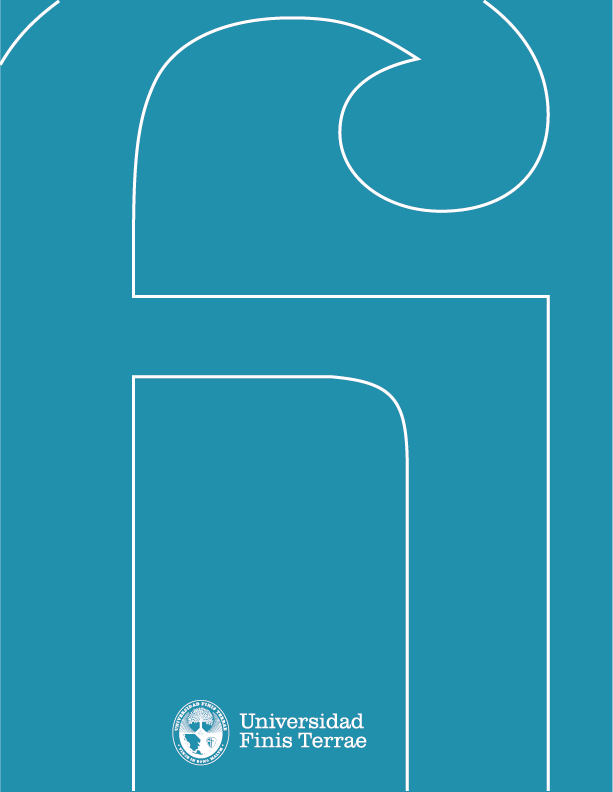 CONTROL DE VERSIÓNPara mantener el control y la trazabilidad de los cambios realizados en el presente reglamento, a continuación, se presenta la estructura de registro que se debe completar cada vez que el contenido del mismo se modifique: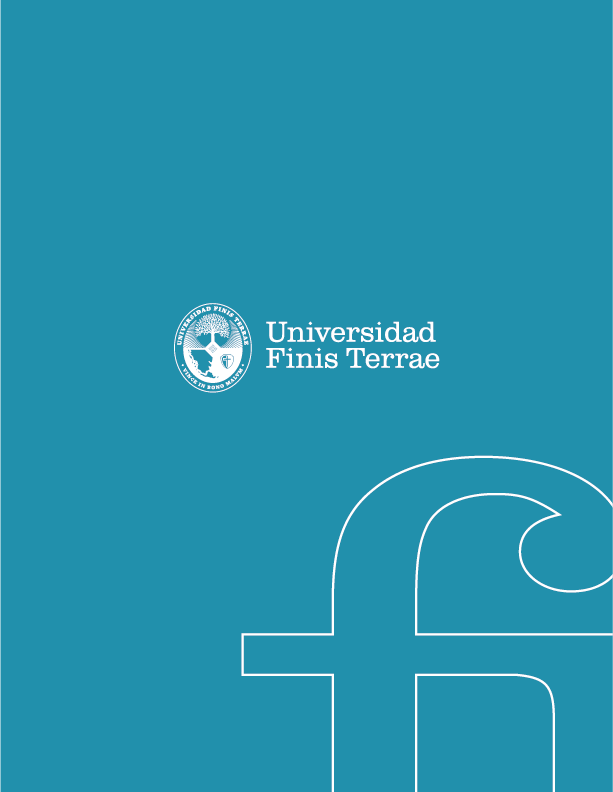 VERSIÓN SEGÚN AÑO Y FECHA DE MODIFICACIÓNVERSIÓN SEGÚN AÑO Y FECHA DE MODIFICACIÓNVERSIÓN SEGÚN AÑO Y FECHA DE MODIFICACIÓNOBSERVACIONES / MODIFICACIONES REALIZADASAUTORActaVersiónfecha-Nº